ATTESTATION DEPOT DE DOSSIERJe soussigné(e) :Nom………………………………………………………………………………..Prénom………………………………………………………………………………Numéro d’étudiant……………………………………………………………….déclare avoir déposé un Dossier de Candidature pour une mobilité internationale le :(date) ………………………………………………, pour le/les pays suivant(s) :____________________________________________________________________________________________________________________________________________________________________________________________________________________________________________________________________________________________________________________________________________________________________________________________________________________________________________________________________________________________________________________                                                                                                            Cachet Relations internationales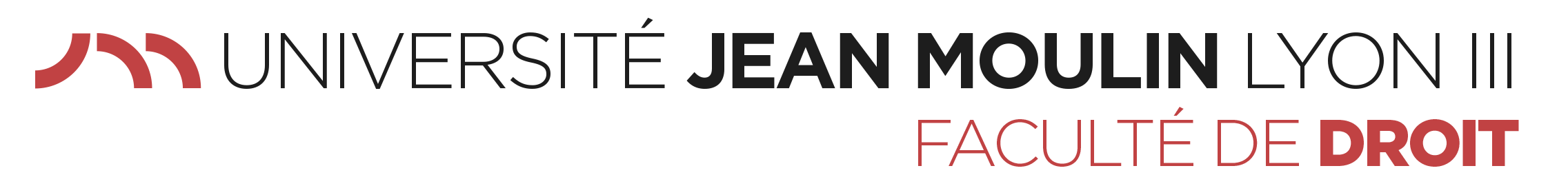 